Outdoor Youth Leadership Program“World Class Training by World Class Guides”A Skills and Leadership Intensive Program  Date: 	June 14th – 20th 2019Age: 	14-18 years old	Name:_________________________________Location: Crested Butte, Colorado	Age:___________ApplicationExperience: Please mark where you feel you fit on the scale below, 1 is no experience, 10 means extensive experience. Then provide a brief description of your experience in that field.		Water/Rafting Experience 	Soloed the Grand Canyon 	Can’t swim		in an inner tube1	2	3	4	5	6	7	8	9	10________________________________________________________________________________________________________________________________________________________________________________________________________________________________________________________________________________________________________________________Rock ClimbingSteep stairs make me nervous	Free climbed El Capitan1	2	3	4	5	6	7	8	9	10________________________________________________________________________________________________________________________________________________________________________________________________________________________________________________________________________________________________________________________MountaineeringI’m from Kansas, mountain what?	Rainier is a bunny slope1	2	3	4	5	6	7	8	9	10________________________________________________________________________________________________________________________________________________________________________________________________________________________________________________________________________________________________________________________	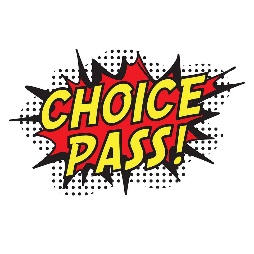 Please take the time to answer the following questions thoughtfully and honestly. What are 3 values you possess that will make you an asset to the team?________________________________________________________________________________________________________________________________________________________________________________________________________________________________________________________________________________________________________________________Tell us about a time you were in a leadership role. What did you learn from the experience?________________________________________________________________________________________________________________________________________________________________________________________________________________________________________________________________________________________________________________________Who is a role model in your life? What qualities do they have that you respect?________________________________________________________________________________________________________________________________________________________________________________________________________________________________________________________________________________________________________________________What concerns do you have about joining this trip?________________________________________________________________________________________________________________________________________________________________________________________________________________________________________________________________________________________________________________________This program will challenge you physically and mentally. How do you handle stress and physical discomfort? Please provide an example of how you handled a similar situation and what you learned about yourself.________________________________________________________________________________________________________________________________________________________________________________________________________________________________________________________________________________________________________________________What are some of your life goals? How do you think completing this course might help you in accomplishing those goals?________________________________________________________________________________________________________________________________________________________________________________________________________________________________________________________________________________________________________________________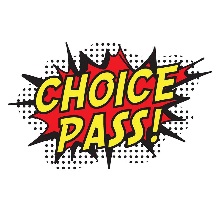 What does community mean to you? How are you part of the community?________________________________________________________________________________________________________________________________________________________________________________________________________________________________________________________________________________________________________________________What is your life motto or philosophy on life?________________________________________________________________________________________________________________________________________________________________________________________________________________________________________________________________________________________________________________________How will you bring the skills you learn during this experience back to your school, family, and community?________________________________________________________________________________________________________________________________________________________________________________________________________________________________________________________________________________________________________________________If you could have any super power, what would it be?________________________________________________________________________________________________________________________________________________________________________________________________________________________________________________________________________________________________________________________The mountains are calling, and I must go. – John Muir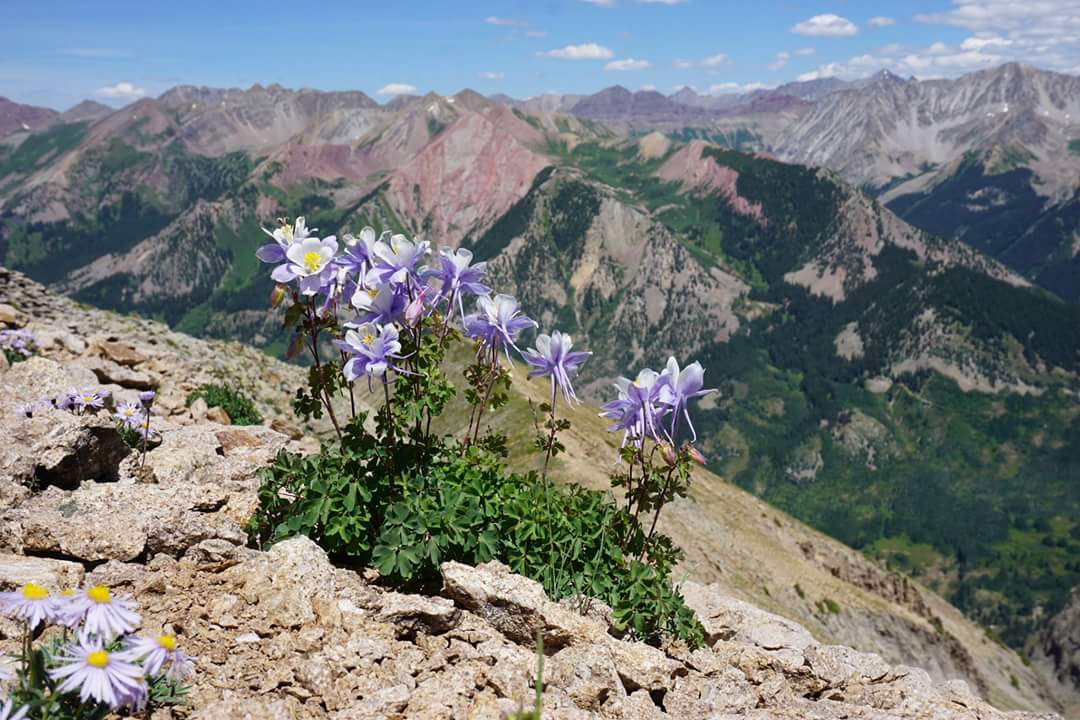 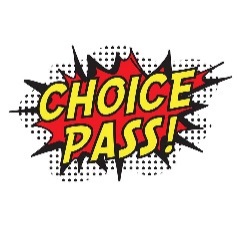 